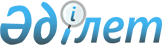 О внесении изменений в некоторые указы Президента Республики КазахстанУказ Президента Республики Казахстан от 27 сентября 2012 года № 395.
      Подлежит опубликованию в
      Собрании актов Президента и
      Правительства Республики
      Казахстан (выписка)  
      ПОСТАНОВЛЯЮ:
      1. Утвердить прилагаемые изменения, которые вносятся в некоторые указы Президента Республики Казахстан.
      2. Настоящий Указ вводится в действие со дня подписания. ИЗМЕНЕНИЯ,
которые вносятся в некоторые указы
Президента Республики Казахстан
      1. В Указ Президента Республики Казахстан от 29 марта 2002 года № 829 "О составе Комиссии по государственным наградам при Президенте Республики Казахстан" (САПП Республики Казахстан, 2003 г., № 41, ст. 426; 2007 г., № 24, ст. 268; 2008 г., № 20, ст. 182; № 42, ст. 465; 2011 г., № 50, ст. 664; 2012 г., № 36, ст. 476):
      ввести в состав Комиссии по государственным наградам при Президенте Республики Казахстан, утвержденный вышеназванным Указом:
      Масимова                    - Руководителя Администрации Президента
      Карима Кажимкановича          Республики Казахстан, председателем
                                    Комиссии;
            вывести из состава указанной комиссии Дьяченко С.А.
      2. Утратил силу Указом Президента РК от 03.01.2024 № 429 (вводится в действие после дня его первого официального опубликования).


      3. Утратил силу Указом Президента РК от 08.02.2016 № 191. СОСТАВ
межведомственной комиссии
по проведению административной реформы
      Масимов                     - Руководитель Администрации Президента
      Карим Кажимканович            Республики Казахстан, председатель
      Байбек                      - заместитель Руководителя Администрации
      Бауыржан Кыдыргалиулы         Президента Республики Казахстан,
                                    заместитель председателя
      Орынбаев                    - Заместитель Премьер-Министра
      Ербол Турмаханович            Республики Казахстан, заместитель
                                    председателя
      Сыздыков                    - заведующий Центром стратегических
      Эльдар Максутович             разработок и анализа Администрации
                                    Президента Республики Казахстан,
                                    секретарь
      члены комиссии:
      Байменов                    - Председатель Агентства по делам
      Алихан Мухамедьевич           государственной службы Республики
                                    Казахстан
      Донаков                     - заместитель Руководителя Администрации
      Талгат Советбекович           Президента Республики Казахстан
      Досаев                      - Министр экономического развития и
      Ерболат Аскарбекович          торговли Республики Казахстан
      Жамишев                     - Министр финансов Республики Казахстан
      Болат Бидахметович
      Имашев                      - Министр юстиции Республики Казахстан
      Берик Мажитович
					© 2012. РГП на ПХВ «Институт законодательства и правовой информации Республики Казахстан» Министерства юстиции Республики Казахстан
				
Президент
Республики Казахстан
Н.НазарбаевУТВЕРЖДЕНЫ
Указом Президента
Республики Казахстан
от 27 сентября 2012 года № 395ПРИЛОЖЕНИЕ
к изменениям, которые
вносятся в некоторые указы
Президента Республики
Казахстан, утвержденным
Указом Президента
Республики Казахстан
от 27 сентября 2012 года № 395
ПРИЛОЖЕНИЕ
к Указу Президента
Республики Казахстан
от 13 января 2007 года № 273